Об утверждении перечня муниципального имущества Североуральского городского округа, свободного от прав третьих лиц (за исключением права хозяйственного ведения, права оперативного управления, а также имущественных прав субъектов малого и среднего предпринимательства)	В соответствии с частью 4 статьи 18 Федерального закона от 24 июля 2007 года № 209-ФЗ «О развитии малого и среднего предпринимательства в Российской Федерации», Распоряжением Правительства Российской Федерации от 31.01.2017 № 147-р «О целевых моделях упрощения процедур ведения бизнеса и повышения инвестиционной привлекательности субъектов Российской Федерации», Порядком формирования, ведения, обязательного опубликования перечня муниципального имущества Североуральского городского округа, свободного от прав третьих лиц (за исключением права хозяйственного ведения, права оперативного управления, а также имущественных прав субъектов малого и среднего предпринимательства), утвержденным решением Думы Североуральского городского округа от 23.10.2019 № 55, в целях развития малого и среднего предпринимательства в Североуральском городском округе, Администрация Североуральского городского округаПОСТАНОВЛЯЕТ:Утвердить перечень муниципального имущества Североуральского городского округа, свободного от прав третьих лиц (за исключением права хозяйственного ведения, права оперативного управления, а также имущественных прав субъектов малого и среднего предпринимательства) (прилагается).	2. Признать утратившим силу постановление Администрации Североуральского городского округа от 31.03.2009 № 407 «Об утверждении перечня муниципального имущества, свободного от прав третьих лиц (за исключением имущественных прав субъектов малого и среднего предпринимательства)», с изменениями, внесенными постановлениями Администрации Североуральского городского округа от 04.04.2012 № 1279, от 20.02.2013 № 239, от 12.12.2014 № 1939 3. Контроль за исполнением настоящего постановления возложить на исполняющего обязанности Первого заместителя Главы Администрации Североуральского городского округа В.В. Паслера.4. Опубликовать настоящее постановление в газете «Наше слово» и на официальном сайте Администрации Североуральского городского округа.Глава Североуральского городского округа                                                        В.П. МатюшенкоУТВЕРЖДЕН постановлением Администрации Североуральского городского округа от 13.03.2020 № 282«Об утверждении перечня муниципального имущества Североуральского городского округа, свободного от прав третьих лиц (за исключением права хозяйственного ведения, права оперативного управления, а также имущественных прав субъектов малого и среднего предпринимательства)»ПЕРЕЧЕНЬмуниципального недвижимого имущества Североуральского городского округа,свободного от прав третьих лиц (за исключением правахозяйственного ведения, права оперативного управления,а также имущественных прав субъектовмалого и среднего предпринимательства)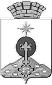 АДМИНИСТРАЦИЯ СЕВЕРОУРАЛЬСКОГО ГОРОДСКОГО ОКРУГА ПОСТАНОВЛЕНИЕАДМИНИСТРАЦИЯ СЕВЕРОУРАЛЬСКОГО ГОРОДСКОГО ОКРУГА ПОСТАНОВЛЕНИЕ13.03.2020                                                                                                         № 282                                                                                                        № 282г. Североуральскг. СевероуральскНомер строкиНаименование объекта учетаАдрес (местоположение) объектаСведения о недвижимом имуществе или его частиСведения о недвижимом имуществе или его частиСведения о недвижимом имуществе или его частиСведения о недвижимом имуществе или его частиНомер строкиНаименование объекта учетаАдрес (местоположение) объектакадастровый номер, идентификационный номер (согласно сведениям из Единого государственного реестра недвижимости об основных характеристиках и зарегистрированных правах на объект недвижимости)основная характеристика объекта недвижимостиосновная характеристика объекта недвижимостиправообладатель объектаНомер строкиНаименование объекта учетаАдрес (местоположение) объектакадастровый номер, идентификационный номер (согласно сведениям из Единого государственного реестра недвижимости об основных характеристиках и зарегистрированных правах на объект недвижимости)тип (площадь - для зданий, помещений; протяженность, объем, площадь - для сооружений)единица измерения (для площади - кв. метр; для протяженности - метр; для объема - куб. метр)правообладатель объекта1Нежилое помещениеСвердловская область, г. Североуральск, ул. Каржавина, д. 3666:60:0904009:257141,9Квадратный метр2Нежилое помещениеСвердловская область, г. Североуральск, ул. Каржавина, 3666:60:0904009:256920,7Квадратный метр3Нежилое помещениеСвердловская область, г. Североуральск, ул. Каржавина, 3666:60:0904009:256435,7Квадратный метр4Нежилое помещениеСвердловская область, г. Североуральск, п. Черемухово, ул. Ленина, д. 28, пом № VI66:60:0401003:725166,1Квадратный метр5Нежилое помещениеСвердловская область, г. Североуральск, ул. Ленина, д. 1066:60:0901008:203027,8Квадратный метр6Нежилое помещениеСвердловская область, г. Североуральск, ул. Каржавина, 3666:60:0904009:256641,9Квадратный метр